                                Engagement sculpteurNom :                                                           Prénom :- Je m’engage à participer à la rencontre de sculpture sur bois de Chartreuse (sapin ou épicéa) au Col de Porte, région Auvergne Rhône-Alpes et de réaliser dans les temps impartis, mon projet de sculpture retenu.   -  J’accepte que l’œuvre élaborée durant cette rencontre de sculpture devienne la propriété de l’ONF dans le cadre de la Forêt d’Exception Grande Chartreuse - Forêt de Sens.       - Je m’engage à porter pour ma sécurité les vêtements et accessoires indispensables.-J’accepte toutes relations d’échanges, de rencontres, de convivialité avec le public et m’engage à répondre à leurs questions éventuelles.        - Je certifie être assuré pour ma responsabilité professionnelle et civile. Je m’engage à citer, Forêt d’Exception Grande Chartreuse  dans toute ma communication et pour toute utilisation des images. . J’autorise l’organisateur à prendre des images (photos, films) dans le cadre de la promotion présente et à venir de l’évènement.. Les sculptures devront être finies et réalisées dans l’aspect du projet déposé. Horaires d’élaboration 9h-12h 13h30- 18h. Aucune dérogation de présence ne sera admise pendant la rencontre.. L’organisation décline toute responsabilité en cas de perte, vol ou accident.. J’accepte sans réserve le présent règlement et ne réclame aucune responsabilité à l’organisation.  Le règlement de cette rencontre de sculpture m’est opposable.    Fait à :                                                         le :          Signature précédée de la mention ° lu et approuvé °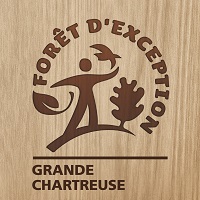 